NOT: Bu form Anabilim Dalı Başkanlığı üst yazı ekinde word formatında enstitüye ulaştırılmalıdır.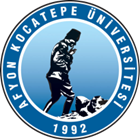 T.C.AFYON KOCATEPE ÜNİVERSİTESİSOSYAL BİLİMLER ENSTİTÜSÜT.C.AFYON KOCATEPE ÜNİVERSİTESİSOSYAL BİLİMLER ENSTİTÜSÜT.C.AFYON KOCATEPE ÜNİVERSİTESİSOSYAL BİLİMLER ENSTİTÜSÜT.C.AFYON KOCATEPE ÜNİVERSİTESİSOSYAL BİLİMLER ENSTİTÜSÜ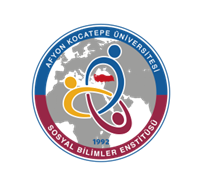 2020-2021 EĞİTİM-ÖGRETİM YILI BAHAR YARIYILI TARİH EĞİTİMİ ANABİLİM DALI HAFTALIK DERS PROGRAMI(YÜKSEK LİSANS)2020-2021 EĞİTİM-ÖGRETİM YILI BAHAR YARIYILI TARİH EĞİTİMİ ANABİLİM DALI HAFTALIK DERS PROGRAMI(YÜKSEK LİSANS)2020-2021 EĞİTİM-ÖGRETİM YILI BAHAR YARIYILI TARİH EĞİTİMİ ANABİLİM DALI HAFTALIK DERS PROGRAMI(YÜKSEK LİSANS)2020-2021 EĞİTİM-ÖGRETİM YILI BAHAR YARIYILI TARİH EĞİTİMİ ANABİLİM DALI HAFTALIK DERS PROGRAMI(YÜKSEK LİSANS)2020-2021 EĞİTİM-ÖGRETİM YILI BAHAR YARIYILI TARİH EĞİTİMİ ANABİLİM DALI HAFTALIK DERS PROGRAMI(YÜKSEK LİSANS)2020-2021 EĞİTİM-ÖGRETİM YILI BAHAR YARIYILI TARİH EĞİTİMİ ANABİLİM DALI HAFTALIK DERS PROGRAMI(YÜKSEK LİSANS)2020-2021 EĞİTİM-ÖGRETİM YILI BAHAR YARIYILI TARİH EĞİTİMİ ANABİLİM DALI HAFTALIK DERS PROGRAMI(YÜKSEK LİSANS)2020-2021 EĞİTİM-ÖGRETİM YILI BAHAR YARIYILI TARİH EĞİTİMİ ANABİLİM DALI HAFTALIK DERS PROGRAMI(YÜKSEK LİSANS)         GÜNLER         GÜNLER         GÜNLER         GÜNLER         GÜNLER         GÜNLER         GÜNLER         GÜNLERSaatPazartesiPazartesiSalıÇarşambaPerşembePerşembeCuma08:3009:3010:3011:30CUMHURİYET DÖNEMİ KÜLTÜR VE EĞİTİM ÇALIŞMALARIPROF. DR. ŞABAN ORTAK(CANLI)13:00CUMHURİYET DÖNEMİ KÜLTÜR VE EĞİTİM ÇALIŞMALARIPROF. DR. ŞABAN ORTAK(FORUM)OSMANLI PARLEMENTOSUDR. ÖĞR. ÜYESİ SİBEL YAZICI(CANLI)14:00CUMHURİYET DÖNEMİ KÜLTÜR VE EĞİTİM ÇALIŞMALARIPROF. DR. ŞABAN ORTAK(FORUM)OSMANLI PARLEMENTOSUDR. ÖĞR. ÜYESİ SİBEL YAZICI(FORUM)TÜRKİYE CUMHURİYETİ SOSYO EKONOMİK TARİHİDR. ÖĞR. ÜYESİ. CEREN UTKUGÜN(CANLI)15:00OSMANLI PARLEMENTOSUDR. ÖĞR. ÜYESİ SİBEL YAZICI(FORUM)TÜRKİYE CUMHURİYETİ SOSYO EKONOMİK TARİHİDR. ÖĞR. ÜYESİ. CEREN UTKUGÜN(FORUM)16:00TÜRKİYE CUMHURİYETİ SOSYO EKONOMİK TARİHİDR. ÖĞR. ÜYESİ. CEREN UTKUGÜN(FORUM)17:00